Arbeitsblatt: Grundbegriffe in ExcelAufgabe: (Bearbeitungszeit 5 min) Fülle die leeren Beschriftungsfelder der Excel-Oberfläche mit folgenden Begriffen aus:Arbeitsoberfläche in Excel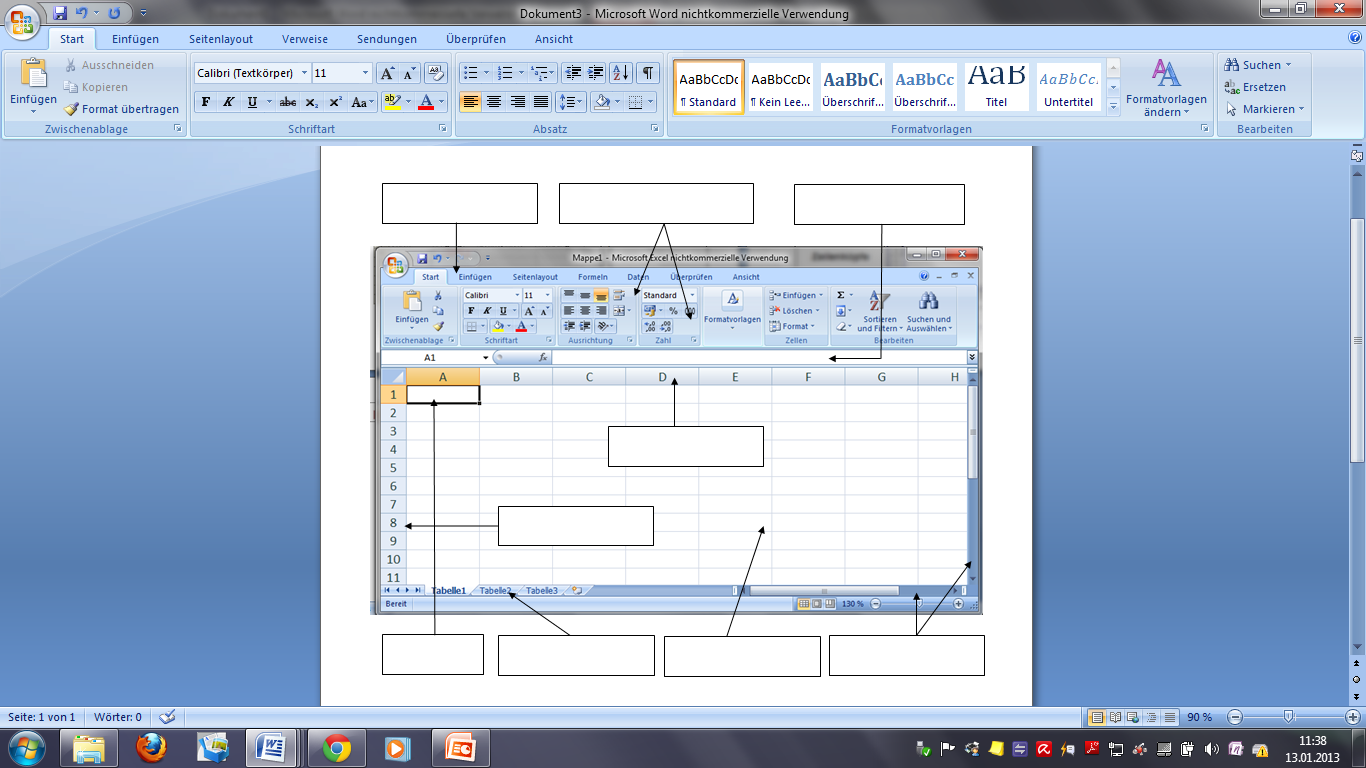 2. Eingabewerte (Datentypen):LÖSUNG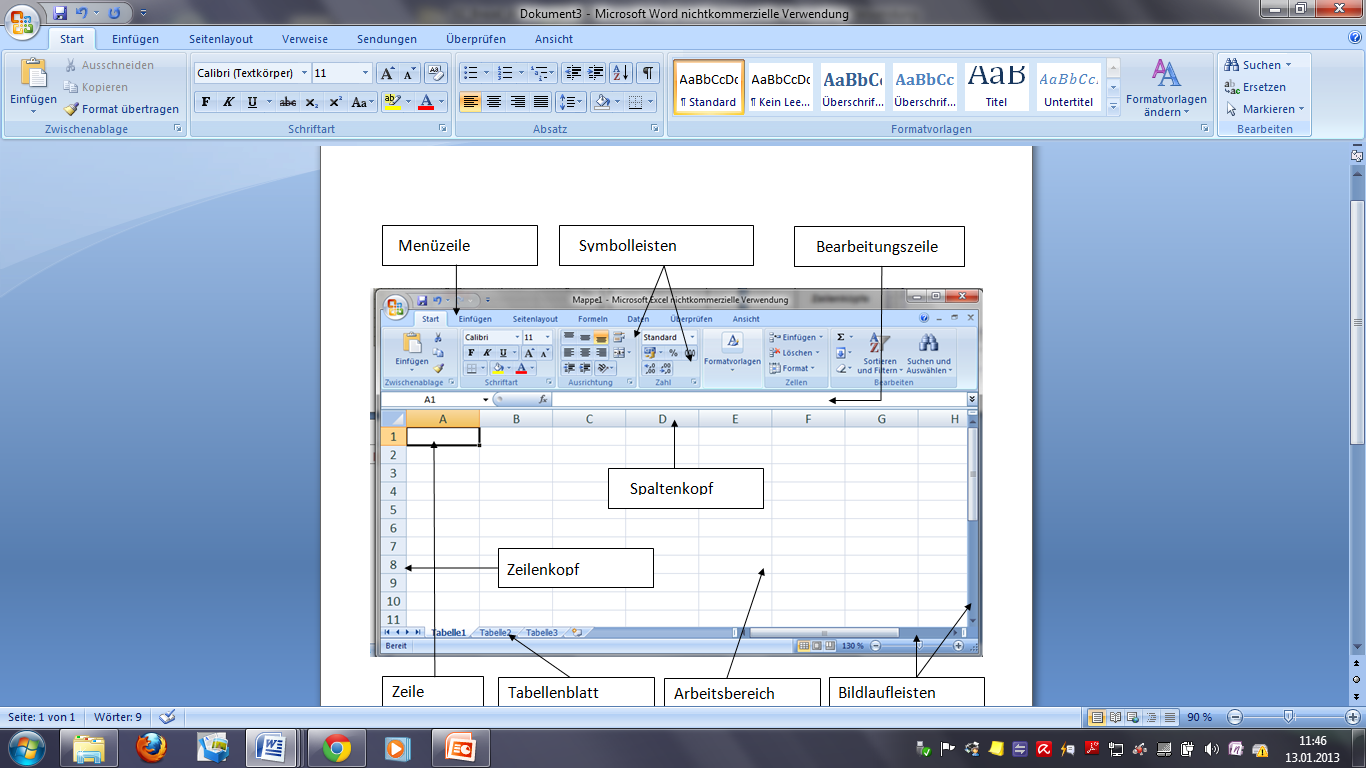 2. Eingabewerte (Datentypen):Screenshots: „Nutzung mit Genehmigung von Microsoft“Spalten, Bildlaufleisten, Zellen,  Menüzeile, Arbeitsbereich, Zeilen, Bearbeitungszeile, Symbolleisten, Tabellenblatt ABC1Kostentabelle für einen Saft-MixgetränkestandKostentabelle für einen Saft-MixgetränkestandKostentabelle für einen Saft-Mixgetränkestand23StückSaft und BecherStandgebühr, Deko41= A4*0,851065071008150ElementBedeutungMenüleiste/ MenüzeileEnthält die Befehle, die Excel zur Verfügung stellt. In jedem Unterbefehl sind Funktionen, die zusammenpassen, zusammengefasst.TitelleisteAm oberen Bildschirmrand findet man den Namen des Programms (Microsoft Excel) sowie den Namen der geöffneten Datei (hier: „Mappe1“).SymbolleistenDie obere Leiste stellt mit einer Reihe von Schaltflächen die wichtigsten Standard-Funktionen von Excel direkt zur Verfügung.  Grundlegende Funktionen zur Formatierung der Zellen stehen in der darunter liegenden Format-Symbolleiste zur Verfügung.BearbeitungszeileHier werden Zahlen, Texte und Formeln für die Tabelle eingegeben. In dieser Zeile werden auch Änderungen vorgenommen.BildlaufleistenAm rechten und unteren Rand befinden sich die Bildlaufleisten. Tabellenblatt bzw. ArbeitsmappeDie einzelnen Tabellenblätter können mit Hilfe der Schaltflächen durchgeblättert werden.SpaltenDas Arbeitsblatt wird in senkrechte Spalten eingeteilt und alphabetisch benannt.ZeilenDas Arbeitsblatt wird in waagerechte Zeilen eingeteilt und mit Ziffern benannt.Arbeitsbereich/TabellenbereichHier wird der Arbeitsbereich (Tabelle) mit den Zeilen und Spalten angezeigt.  Der Schnittpunkt einer Spalte mit einer Zeile bildet eine Zelle. Jede Zelle besitzt eine eigene Zuweisung.ABC1Kostentabelle für einen Saft-MixgetränkestandKostentabelle für einen Saft-MixgetränkestandKostentabelle für einen Saft-Mixgetränkestand23StückSaft und BecherStandgebühr, Deko41= A4*0,851065071008150